Publicado en Sevilla el 21/11/2019 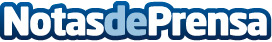 Aumenta el número de personas que se somete a intervenciones de cirugía estética, según Clínica CleverEspaña se sitúa en el séptimo lugar en número de operaciones de este tipo, un proceso más seguro y rápido con el paso del tiempoDatos de contacto:Clínica Clever954988053Nota de prensa publicada en: https://www.notasdeprensa.es/aumenta-el-numero-de-personas-que-se-somete-a_1 Categorias: Moda Andalucia Medicina alternativa Belleza http://www.notasdeprensa.es